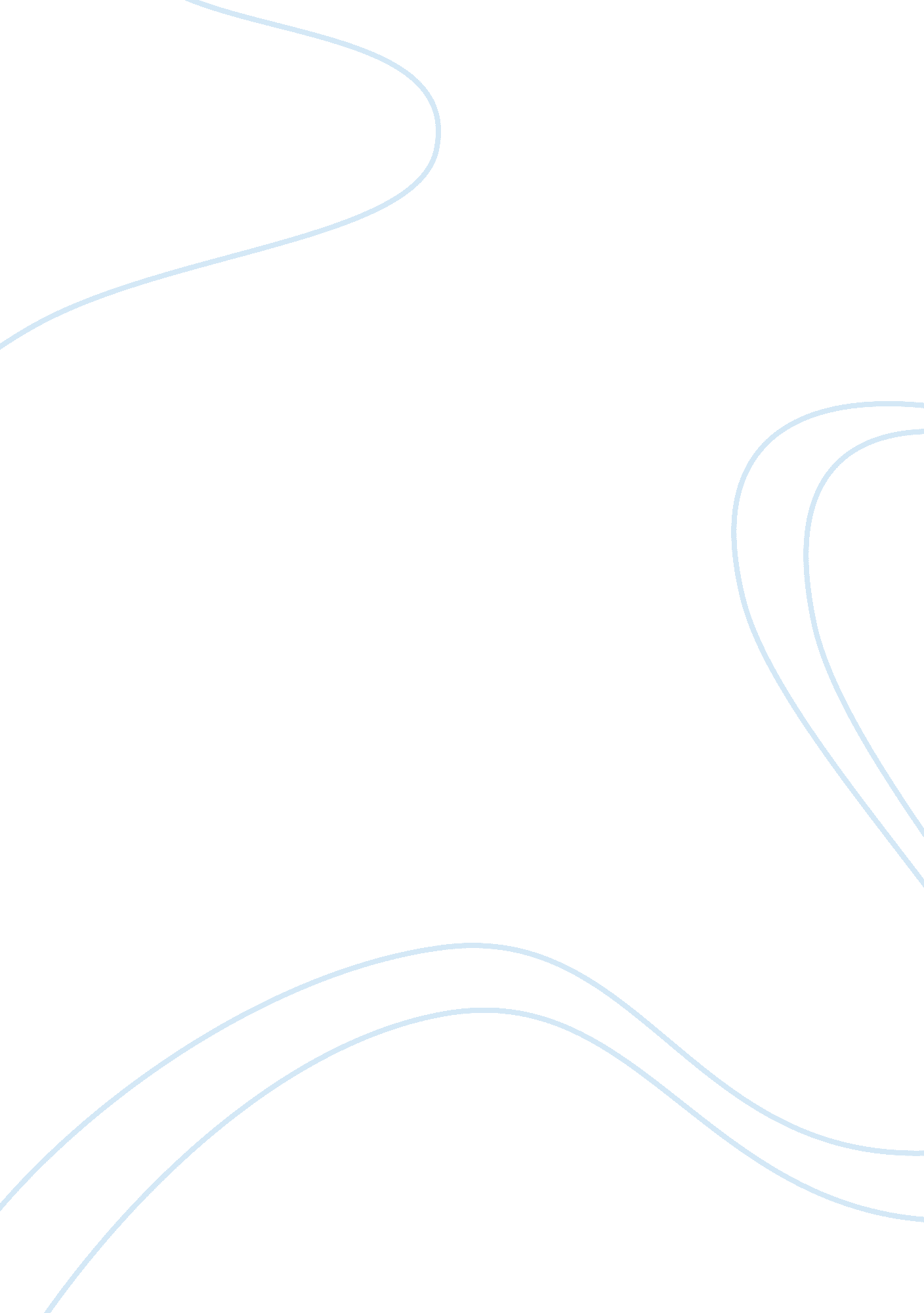 Drug research paperHealth & Medicine, Addiction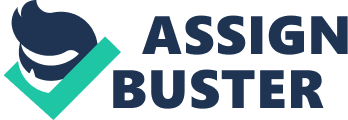 Drug Research Paper Inhalants are wide variety of substances that young adults use as another way to get high. Inhalants cause mind-altering effects and typically someone would not think of these products as drugs because they were never intended for that type of use. Inhalants are very easy for young adults to find and many different types are even in their own homes. Inhalants can be anything from household cleaners to aerosols to gases. Inhalants are administered by breathing in through the nose or mouth in a variety of ways sniffing or snorting the fumes from the containers. People who use them can also inhale fumes from a balloon or a bag which would be filled with the inhalant of choice. The high from the inhalant only lasts a few minutes which causes users to continue to inhale substances many times over a short period of time and having greater effects. The physical impacts caused from inhalants are very similar to what someone would be like if they were to get drunk from alcohol. Symptoms would include slurred speech, little to no coordination, euphoric, and dizziness. Users may also experience hallucinations, and delusions. Users who frequently inhale will feel less control of their body for a longer period of time and may feel drowsy and have severe headaches for several hours and can possibly carry over to days with the same headache symptoms. Depending on the chemical inhaled users will experience added effects such as confusion, nausea, increased heart rate, and throwing up. The behavioral impact from inhalants can be a short state of excitement and also confusion and hallucinations. Users also will have sudden mode swings and the inability to made clear and smart decisions. Long term effects from inhalants that are very harmful and some irreversible effect areas all over the body. One of the long-term effects that is very serious and is from excessive inhalants is the break down of myelin. Myelin is a fatty tissue that surrounds and protects nerve fibers and helps messages get sent all over the body. Due to excessive use of inhalants will cause serious damage to the myelin and that will lead to muscle spasms, tremors, and the high possibility of losing basic abilities such as walking, bending down, and talking. Other serious irreversible long-term effects from inhalants are hearing loss, limb spasms, severe brain damage, and bone marrow damage. The use of inhalants among teens and adults is very high due to the easy access they have to wide varieties of them. Over 17 million people have experimented with inhalants. Inhalants are also the fourth most abused substance in the United States. Rohypnol is a drug that is very common and targets the central nervous system. It is used as a depressant medicine and is currently illegal for all use in the United States. Rohypnol has many names but is most commonly know as roofies or the “ date rape drug”. Rohypnol’s sedative effects are about 7 to 10 times stronger than Valium. Effects hit the victim within 15 to 20 minutes after being taken. Rohypnol is administered by young adults recreationally but most often and most commonly given to someone without them knowing they have just taken the drug. Due to its odorless and tasteless characteristics it can easily be slipped in a drink and dissolve quickly and therefore the person being administered the drug has no idea was has happened or that they have or are about to take it. The physical impact of rohypnol is it is known to cause temporary muscle relaxation, sleep, and impaired motor skills. Rohypnol also increases the effects of alcohol and other drugs without your knowledge. Also rophynol causes people to no remember certain things that went on such as events at a party or bar. Rohypnol also causes drowsiness, dizziness, loss of motor skills control, lack of coordination, blurred speech, confusion, all lasting up to and sometimes beyond 12 hours. The behavioral impact from use of rohypnol is dependence for the drug and the withdrawal syndrome when the drug hasn’t been taken in a period of time. The most common effect from rohypnol is memory loss and the feeling of not being able to control yourself. Although rohypnol is most commonly used a sedative, chronic use of the drug can cause very aggressive behavior and possibly seizures. Also if a person has overdosed on rohypnol it is possible they can have problems breathing and fall into a coma. Long term effects from rophynol use are physical and psychological dependence. People who suffer from excessive use of the drug feel like they can’t live without it and are unable to do anything or feel good and have major withdrawal effects. The drug is most prevalent with teenagers and adults from ages 13 to 30. Due to its low cost only about $5 dollars per pill it makes the drug more available to people and then making it more abundant in the areas such as parties and bars. My assigned treatment plan is the Motivational Interference Therapy. What this treatment plan does is it offers counseling session’s motivational therapy and multiple step programs to help pull the patient out of addiction and back to living a healthy life. The first stage involves encouraging the patient to overcome their dependency behavior and tries to help them see the life without their addiction and try to convince them it is possible and build their confidence up slowly. The second step is to show the effects of their addiction on themselves and how they can remove it from their life just like it came in. This session is done 2 to 4 times depending on the patient’s addiction. The final step is to motivate the patient to completely give up on drugs and show them it is possible and that they can do it. The pros to this method are that they are consistently motivating, reminding, and showing you the positives to getting out of addiction. The cons to this method are that I think this style might not work for everyone and that some people may need a different type of program one that moves at a slower pace that allows them to really see themselves and what addiction has done to them. Also I think patients would need to spend more time at each stage to really break through their addiction. Thedrug addictionthis method is made more is all cases of addiction but not so much the heavy addictions of drugs and alcohol but it can definitely help most cases of addictions. 